  UNIWERSYTET KAZIMIERZA WIELKIEGO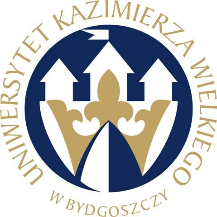 W BYDGOSZCZYul. Chodkiewicza 30, 85 – 064 Bydgoszcz, tel. 052 341 91 00 fax. 052 360 82 06NIP 5542647568 REGON 340057695www.ukw.edu.plUKW/DZP-282-ZO-04/2024					            Bydgoszcz, dn. 29.02.2024 r.dot. postępowania prowadzonego w trybie zapytania ofertowego na: Sukcesywną dostawę oprogramowania antywirusowegoODPOWIEDZI NA PYTANIA           Zamawiający przekazuje treść zapytań wraz z udzielonymi odpowiedziami w postępowaniu o udzielenie zamówienia publicznego na: Sukcesywną dostawę oprogramowania antywirusowegoPytanie 1Dotyczy: 1. Rozwiązanie musi wspierać systemy Windows 7/Windows 10/Windows 11"Czy zamawiający dopuszcza rozwiązanie, które w zamian będzie chroniło systemy Windows 10 oraz Windows 11 za pomocą najnowszej wersji produktu oraz będzie wspierało systemy Windows 7 za pomocą starszej wersji produktu?Odp.  Zamawiający dopuszcza powyższe, pod warunkiem że oba rozwiązania będą widoczne w konsoli administratora. Kanclerz UKW mgr Renata Malak